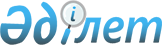 О признании утратившим силу решения акима Иртышского района от 12 июля 2016 года № 8 "Об объявлении чрезвычайной ситуаций природного характера на территории села Узынсу Узынсуского сельского округа Иртышского района"Решение акима Иртышского района Павлодарской области от 28 июля 2016 года № 10      В соответствии со статьей 33 Закона Республики Казахстан от 23 января 2001 года "О местном государственном управлении и самоуправлении в Республике Казахстан", на основании протокола заседания комиссии по предупреждению и ликвидации чрезвычайных ситуаций при акимате Иртышского района Павлодарской области от 29 июля 2016 года № 5 и в связи с локализацией очага заболевания сибирской язвы на территории села Узынсу Узынсуского сельского округа Иртышского района, аким Иртышского района РЕШИЛ:

      1. В связи с завершением мероприятии по локализации очага сибирской язвы, перевести районную систему гражданской защиты в режим повседневной деятельности.

      2. Признать утратившим силу решение акима Иртышского района от 12 июля 2016 года № 8 "Об объявлении чрезвычайной ситуаций природного характера на территории села Узынсу Узынсуского сельского округа Иртышского района" (зарегистрировано в Реестре государственной регистрации нормативных правовых актов за № 5165 от 13 июля 2016 года, опубликовано от 16 июля 2016 года в районных газетах "Иртыш" и "Ертіс нұры" № 28).

      3. Контроль за исполнением настоящего решения оставляю за собой.


					© 2012. РГП на ПХВ «Институт законодательства и правовой информации Республики Казахстан» Министерства юстиции Республики Казахстан
				
      Аким района

В. Дубовицкий
